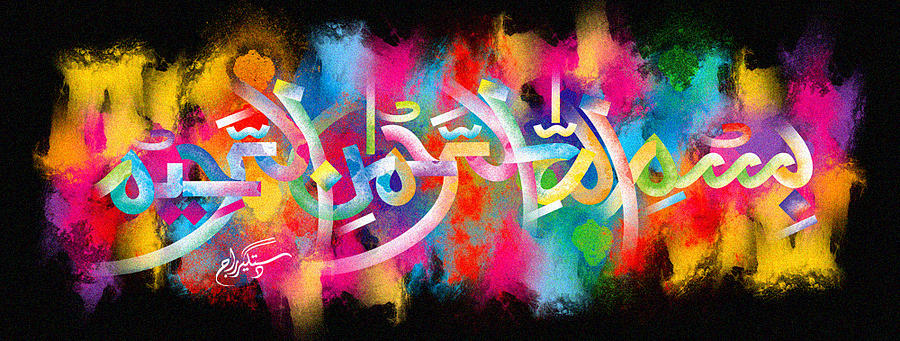   A Third Miracle Clementine of 18th December 2015The Exclusive Islamic Miracle Photographs of Dr Umar Elahi AzamSaturday 19th December 2015Manchester, UKIntroductionThis third clementine displayed The Name of Allah  once on its external surface as well.  In fact, not only do the ridges of this mandarin form one impression of the Holy Name but the light reflecting on the external surface of the fruit makes at least one impression of the Name of Allah   if one looks closely.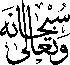 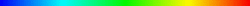 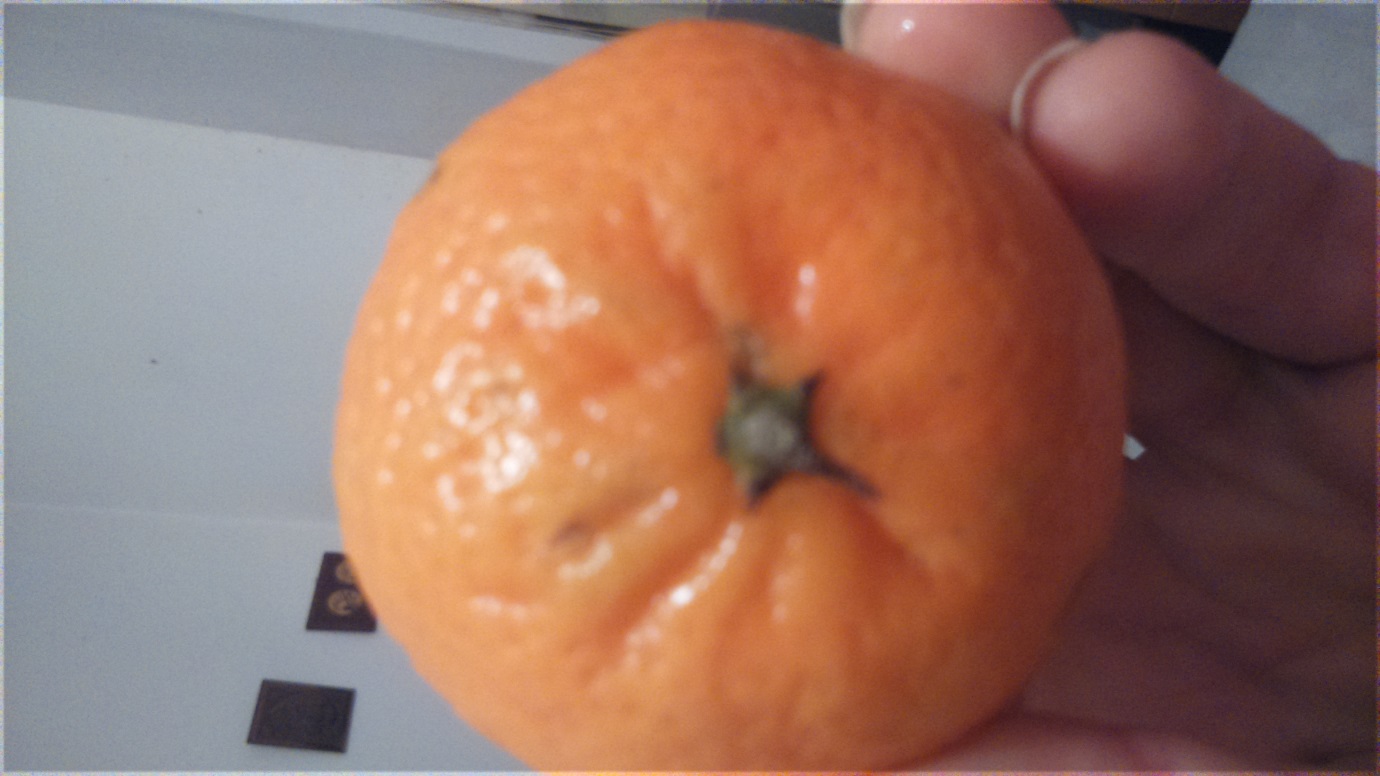 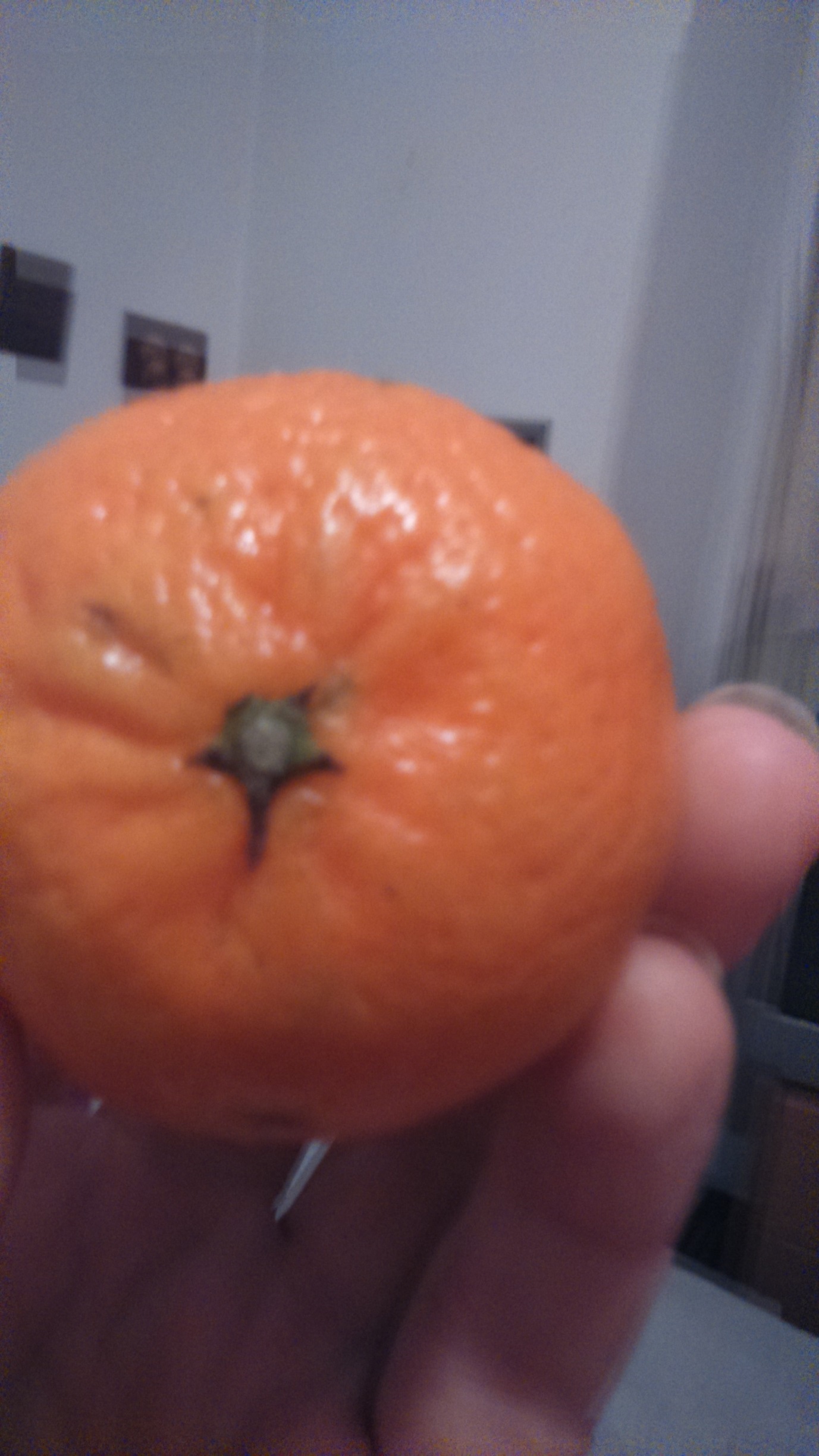 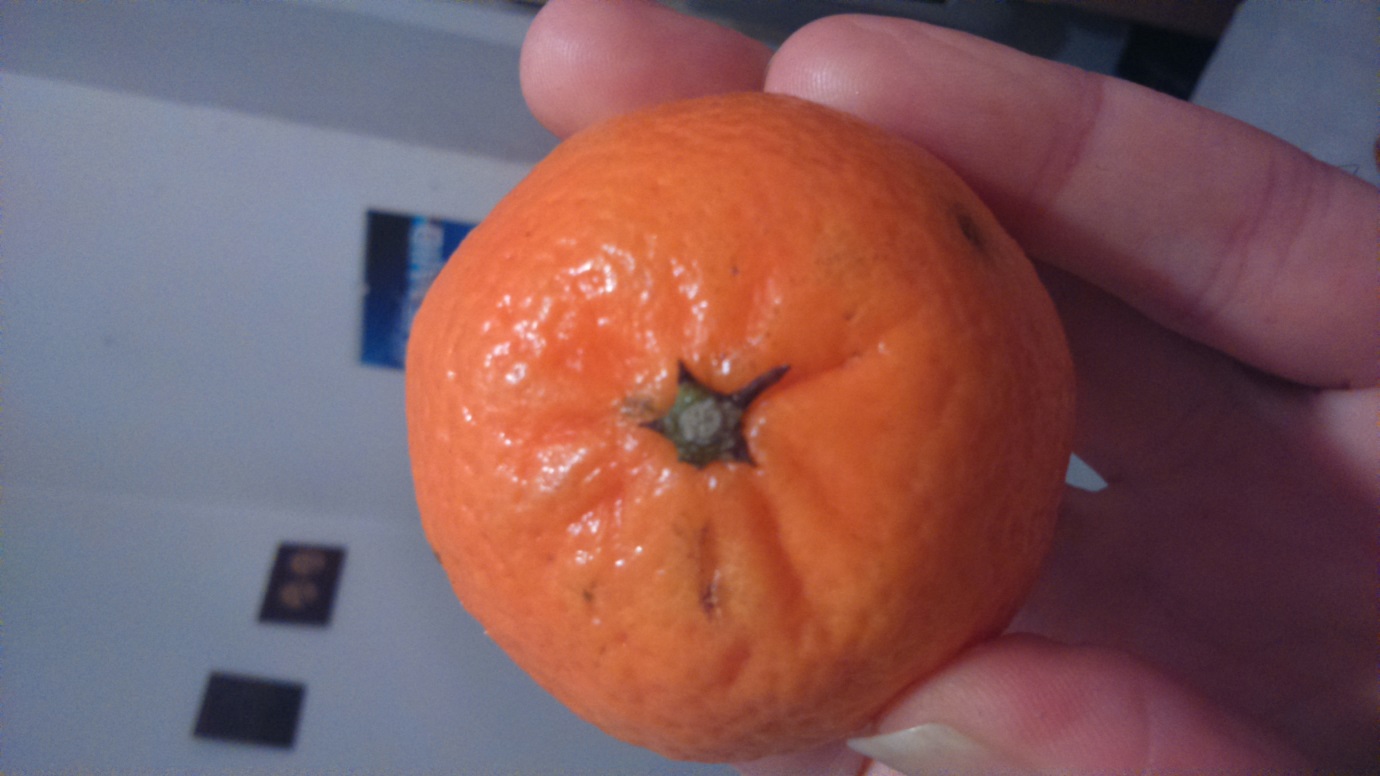 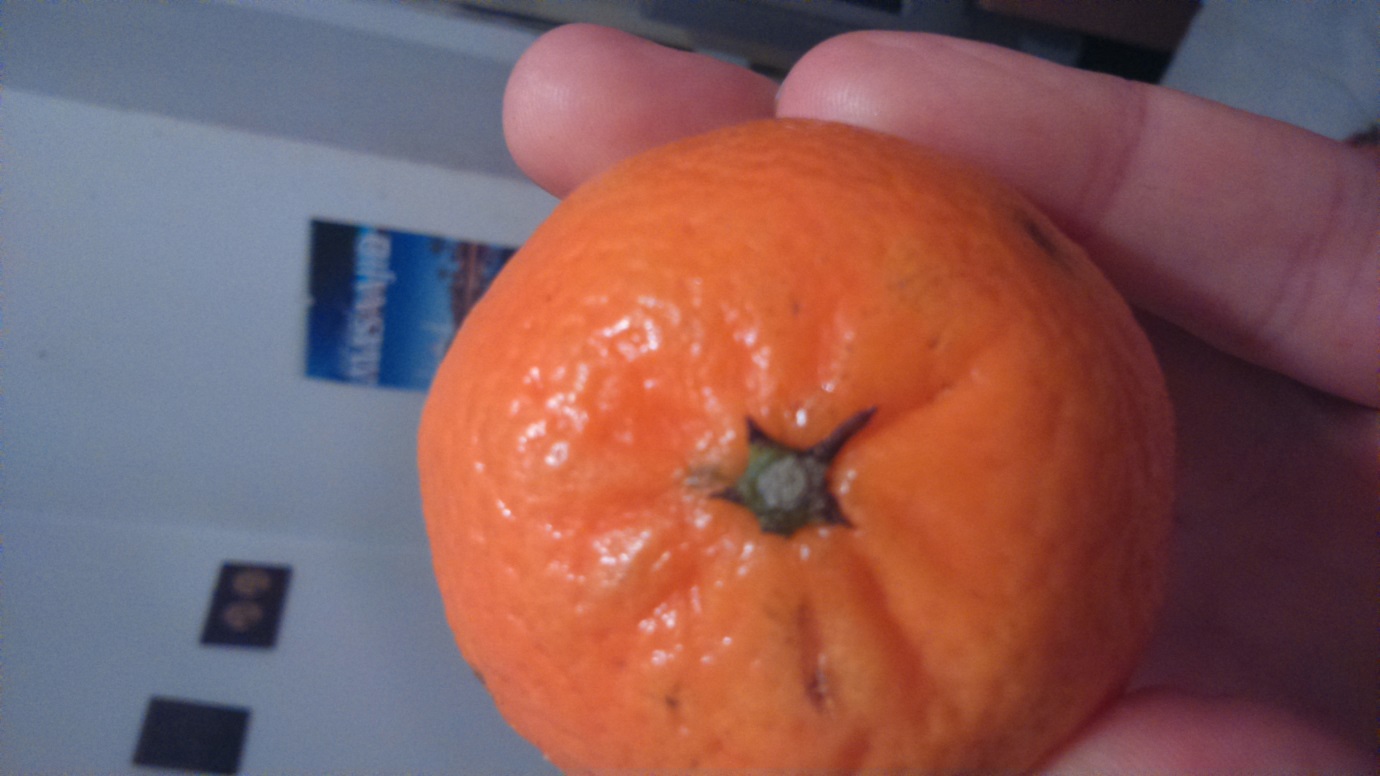 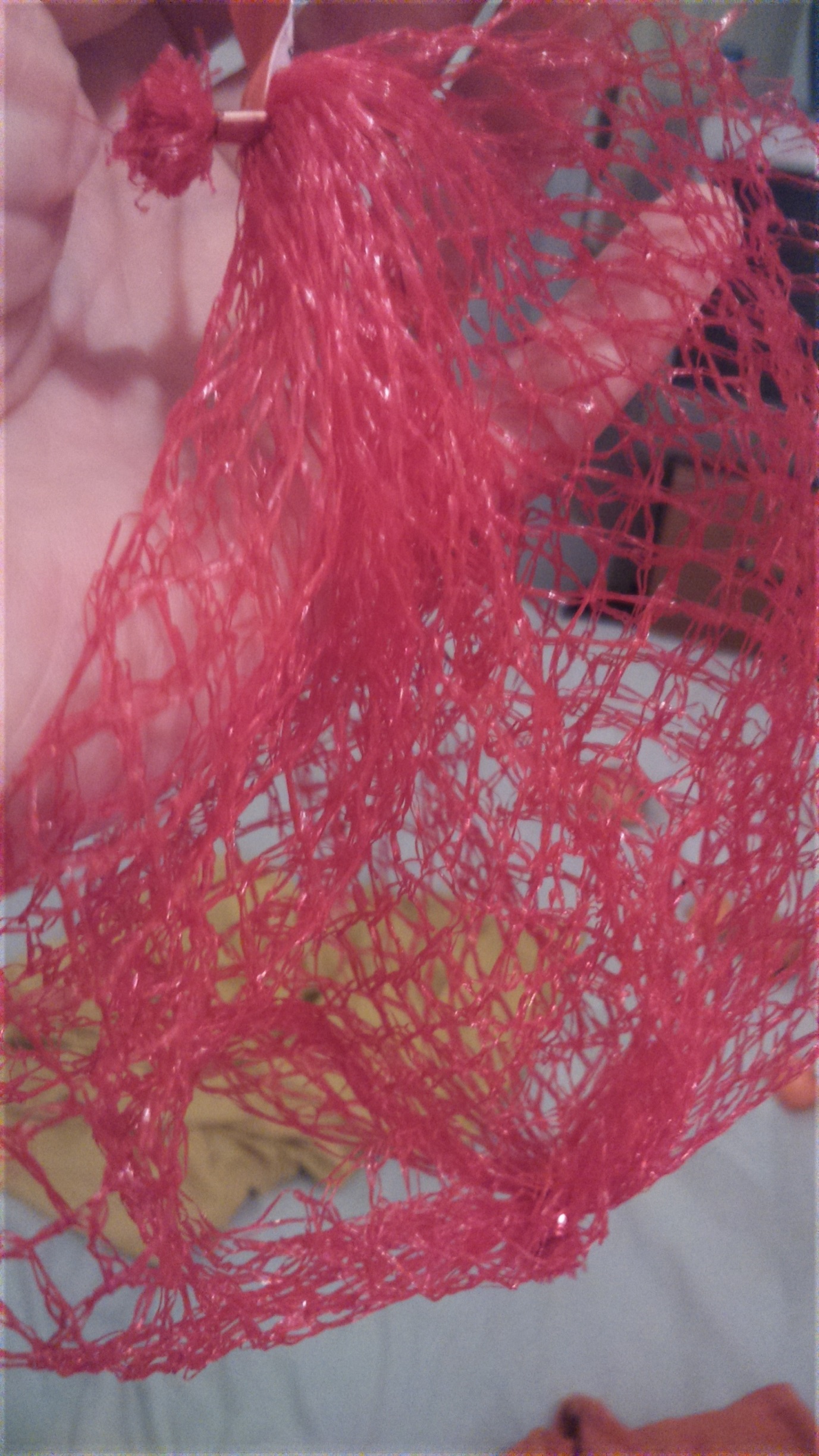 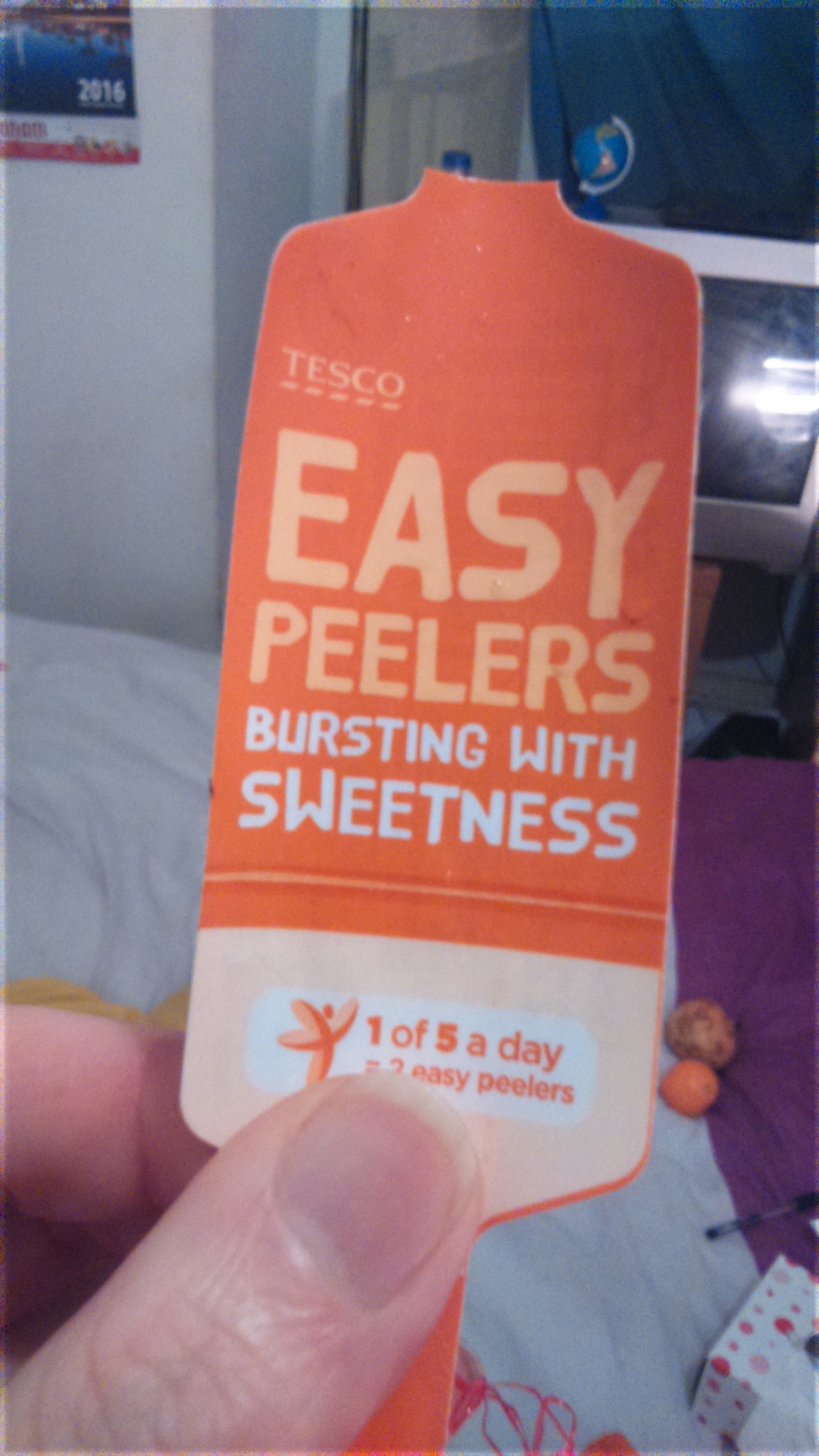 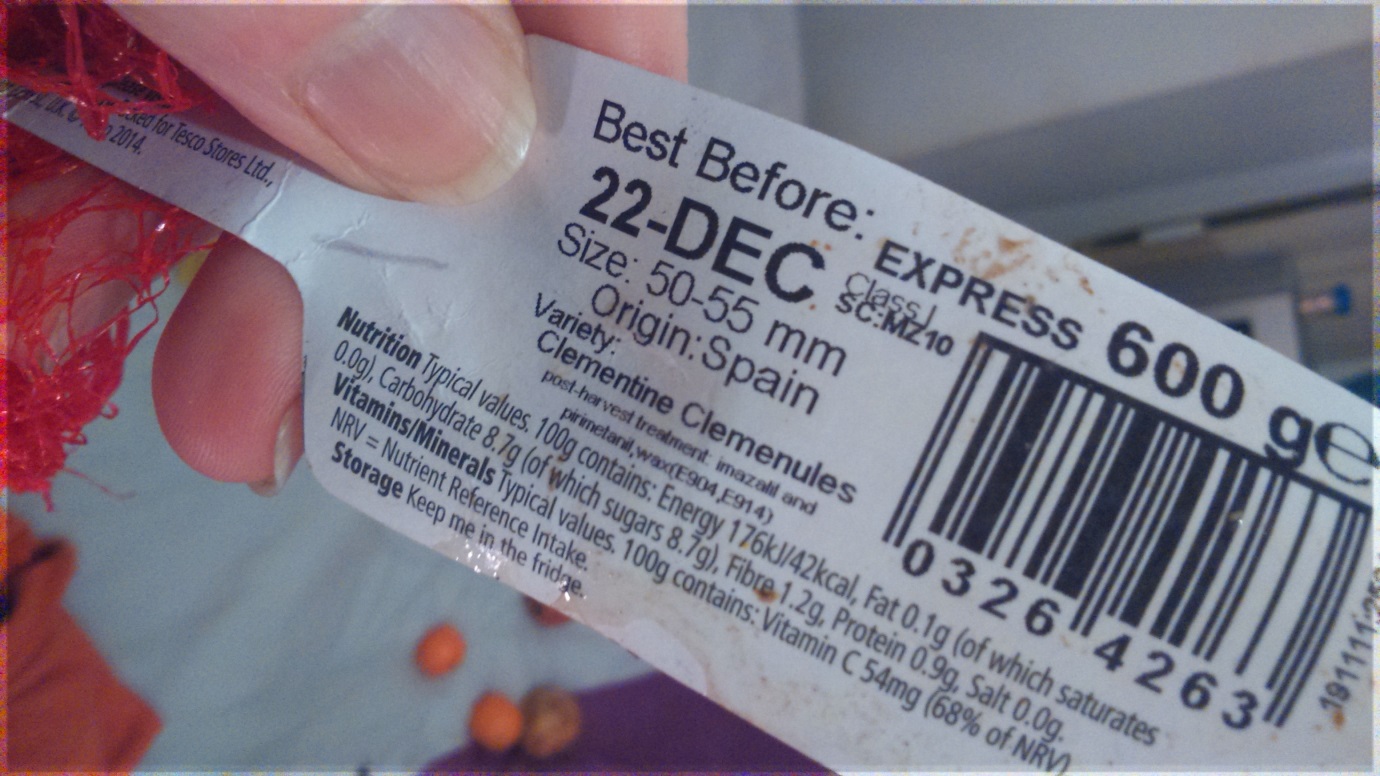 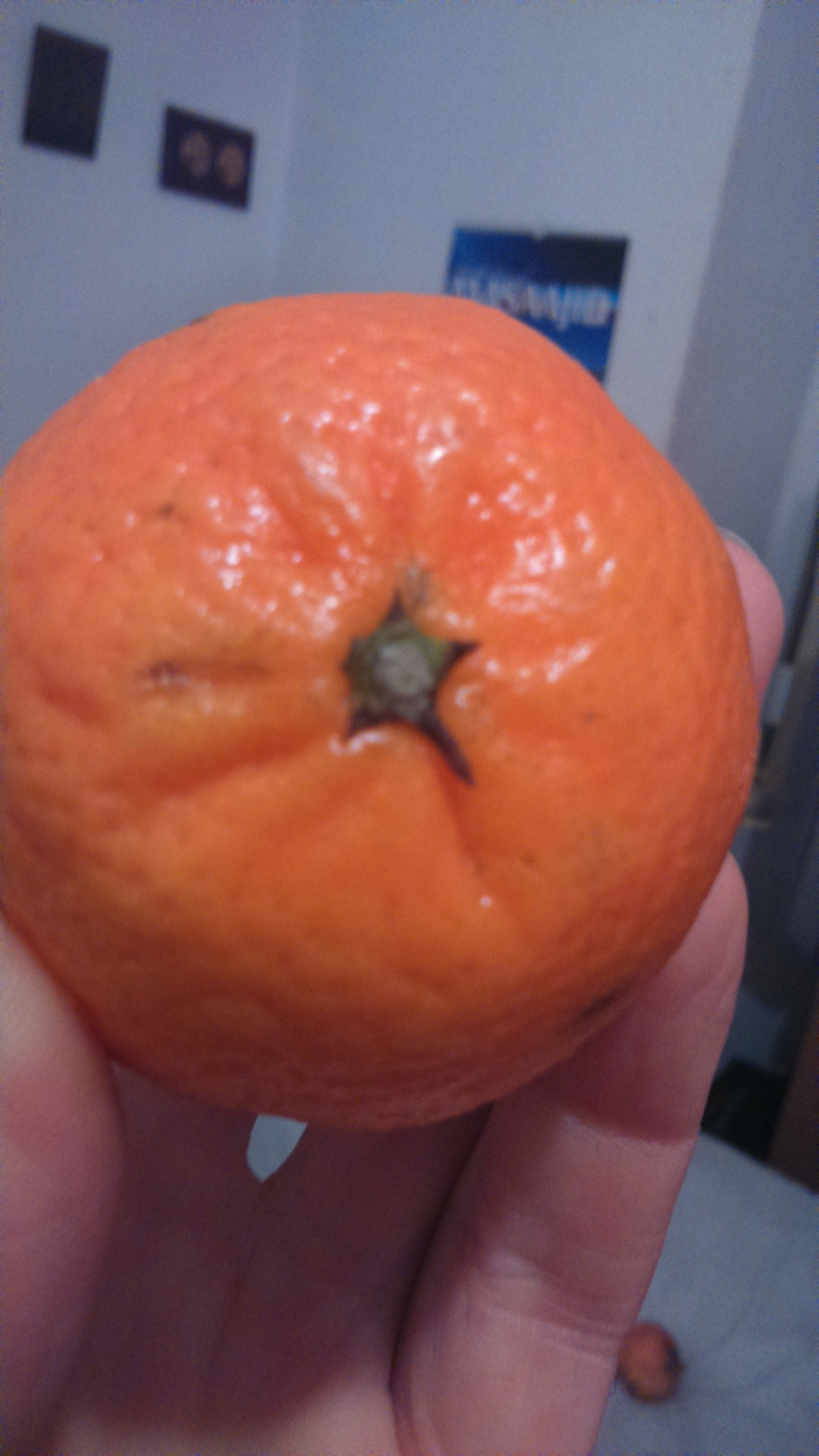 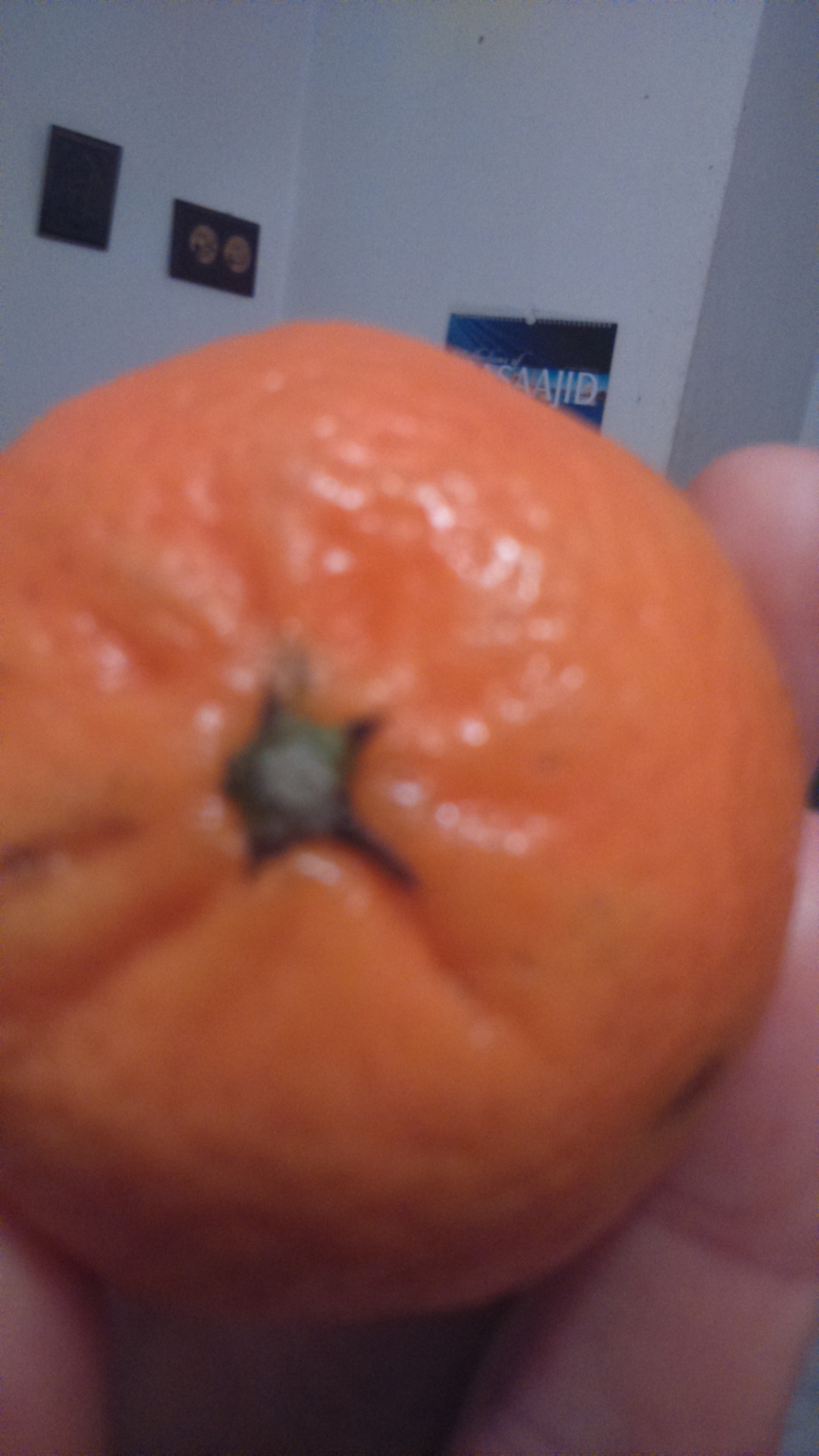 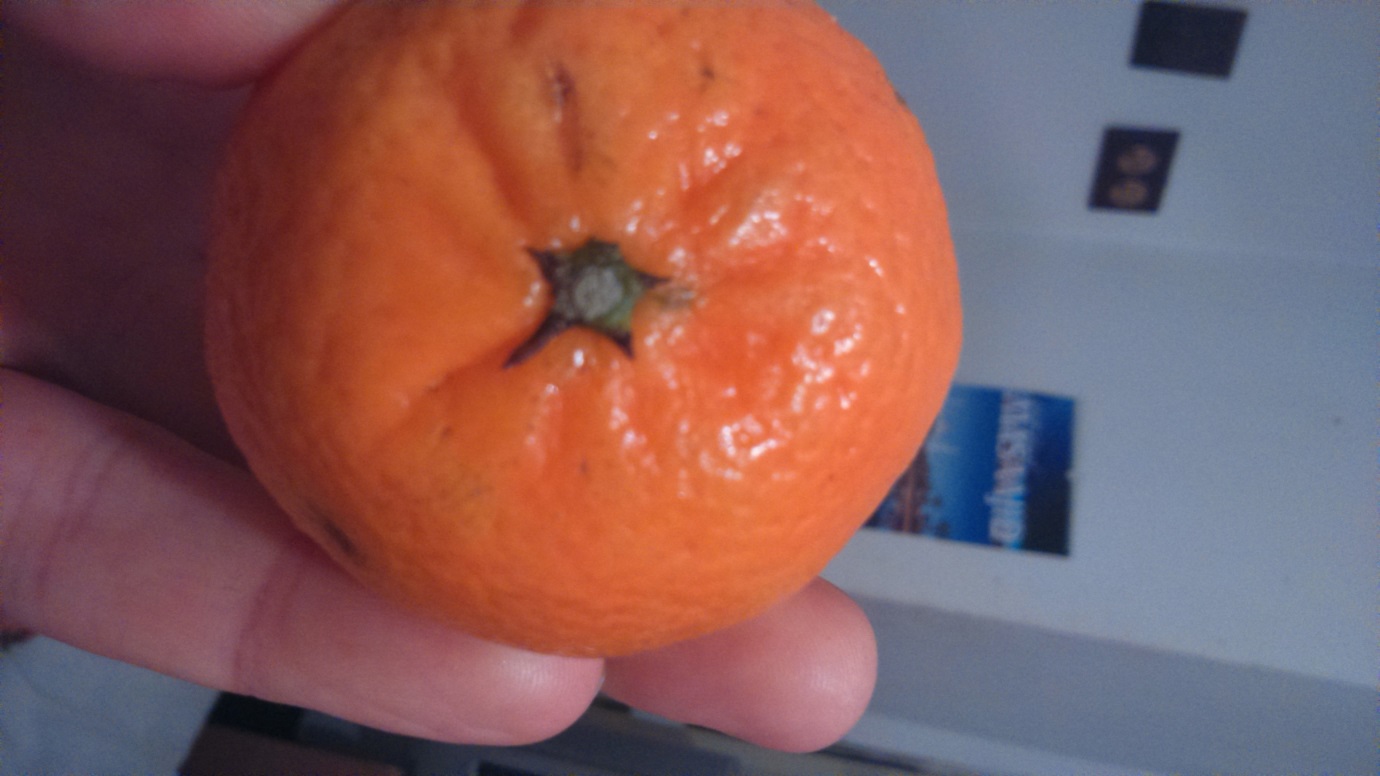 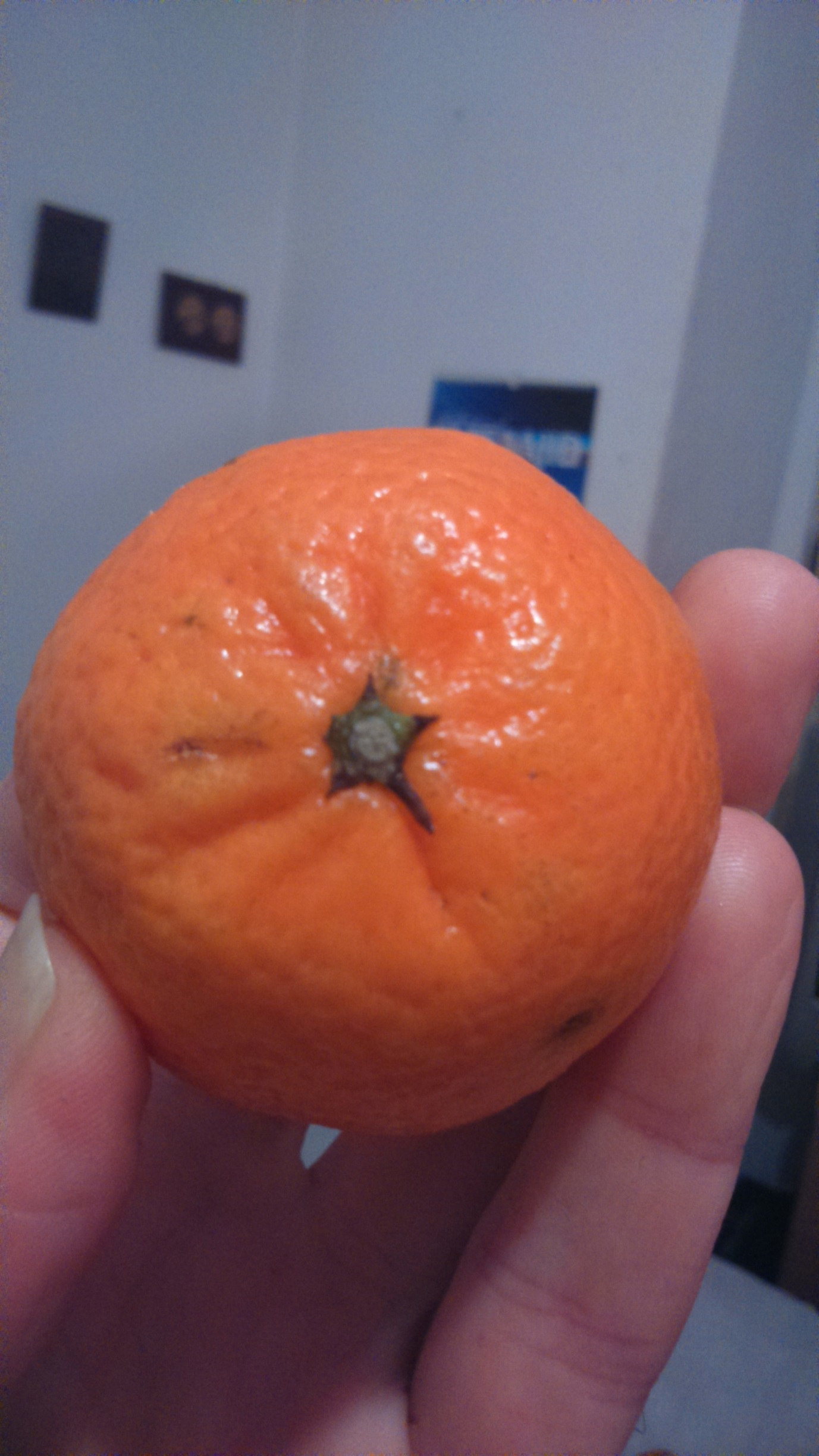 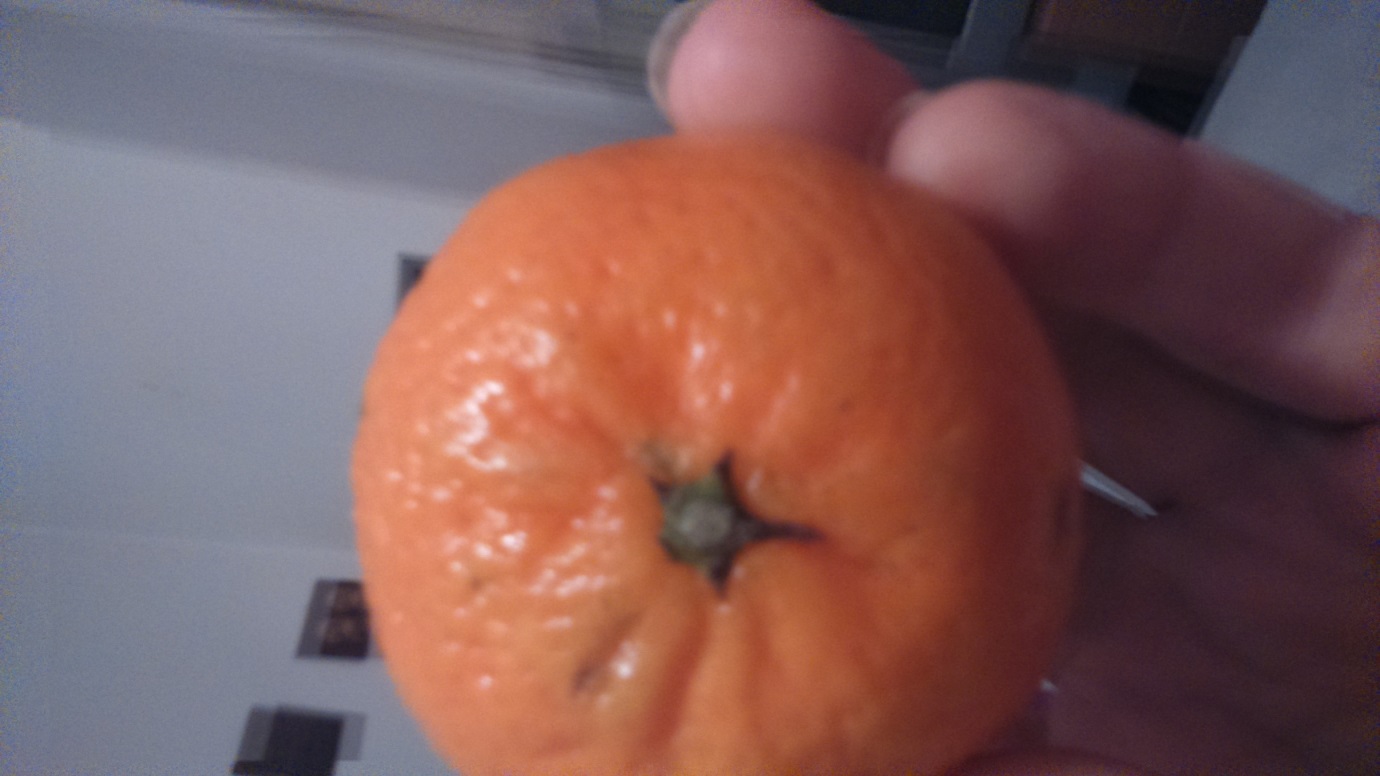 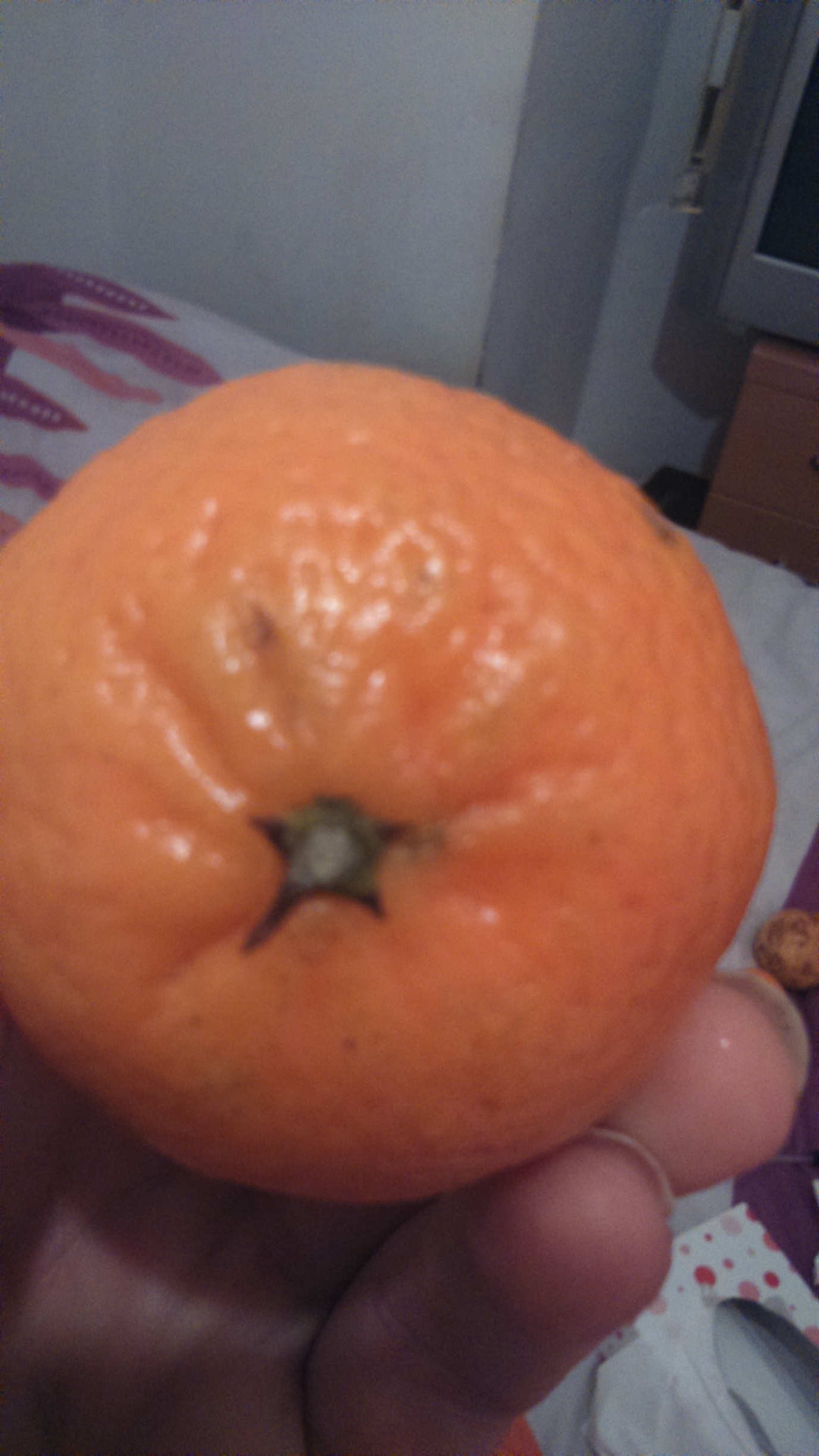 